		            Foster Family Application Checklist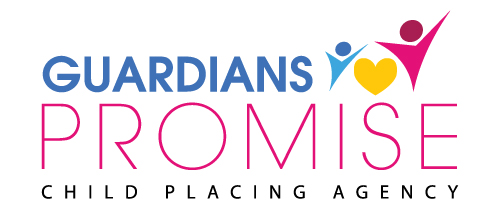 Criminal History Check Consent Disclosure of any Family Violence Calls24 Months 911 service calls to the homeCopy of drivers license  (for all requesting background check)Copy of social security card (for all requesting background check)Proof of CitizenshipCompleted Foster Parent Application (application completed by both parents)Completed Home Study QuestionnaireCompleted Consent for Information/Releases from previous agencies (transferring and previously verified foster parents)Health assessment Form competed by your physician for both foster parents.Floor plan of your home with dimensions of all areasPictures of the homeEmergency evacuation diagram showing all exits and assembling area for emergencyFire inspection report completed by city Fire Marshal’s officeEnvironmental health inspection report by the city environmental health department.Birth certificates and drivers licenses for all household membersTB test for everyone over the age of one in the household within 1 year of evaluationWater well results if not on a city water systemCopy of animals (pets) vaccinations (rabies) or a statement  of no pets at home documentMedication box with double locking facilityFirst Aid KitFire extinguishers- Minimum 5lbs- A, B &C- One on each floor minimumChild safety or booster seat for children under 8 years oldSmoke detectors in kitchen and sleeping areas.Firearms double lockedNo TrampolineChild safety locks for cabinetsSwimming pool- fenced around area with self latching door with lockNo locks for the kids bed roomsLocking facility for knives and cleaning chemicalsNegative drug test for both foster parents and caregiversAuto insurance policy (requires full coverage for autos used to transport foster children)Auto Title InspectionAuto large enough for the number of children placed in the homeHome owners’ insurance policy/ Renters insurance policyCopy of home ownership documents or lease agreement (minimum one year renewable lease)Copy of marriage license/ notarized document to verify length of common-law relationship and supporting docsCopy of all previous divorce decreesCopy of income verification documents (check stubs – current 3 months , W2, Child support, social security income)Copy of High School diploma/college transcripts/ Degrees for both parents/High School Equivalence TestLand phone line (required prior to the verification of the home)Fax machine or ability to send and receive faxFamily pictureHome Rules